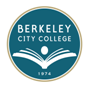 Berkeley City College Education Committee Agenda for 13 February 2014 (12:30-2:00, RM341)Call to orderApproval of Meeting Minutes APU Process and Review TimetablePast Meeting Recommendations/Requests Follow-upTopics for Future DiscussionDepartmental Configuration Student Success ScorecardStudent Success and Support Program UpdatesOtherAdjourn